Standartlaşdırma sahəsində normativ sənədlərin qeydiyyatı və onlarda dəyişiklik aparılması üçün müraciətin və sənədlərin qəbuluBu xidmət vasitəsilə Standartlaşdırma sahəsində normativ sənədlərin qeydiyyatı və onlarda dəyişiklik aparılması üçün müraciət və sənədlərin qəbulu mümkündü. Elektron xidmətdən istifadə etmək üçün https://www.e-gov.az – “Elektron Hökümət” portalına daxil olaraq Standartlaşdırma, Metrologiya və Patent üzrə Dövlət Komitəsi  tərəfindən təqdim olunan elektron xidmətlər siyahasından “Standartlaşdırma sahəsində normativ sənədlərin qeydiyyatı və onlarda dəyişiklik aparılması üçün müraciətin və sənədlərin qəbulu” elektron xidmətini seçmək lazımdır. (Şək:1)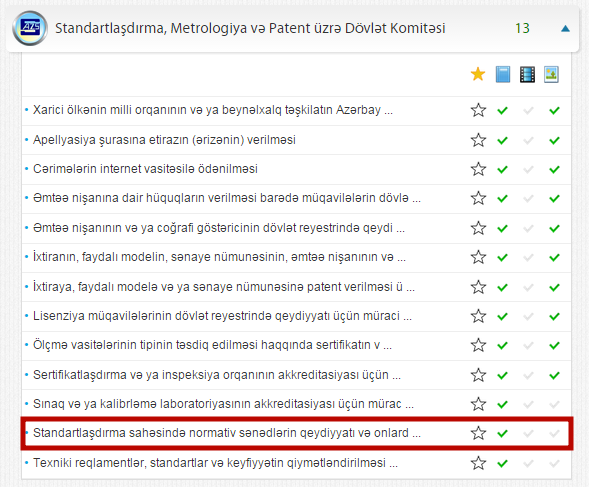 Şəkil:1Elektron xidmətə daxil olduqda istifadəçi telefon, elektron poçt, mobil nömrə, faks barədə məlumatları daxil etməlidir. (Şək:2)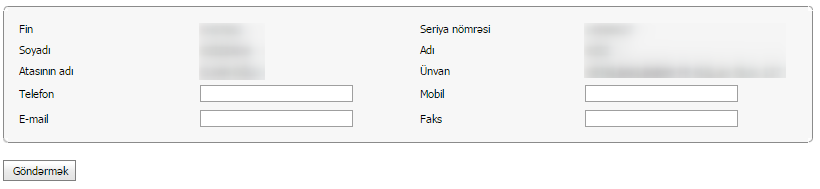 Şəkil:2Sonda istifadəçi “Göndərmək” düyməsindən istifadə etməklə yaradılmış elektron  müraciəti Standartlaşdırma, Metrologiya və Patent üzrə Dövlət Komitəsi  müvafiq qeydiyyat orqanına göndərmiş olacaq. 